АДМИНИСТРАЦИЯ 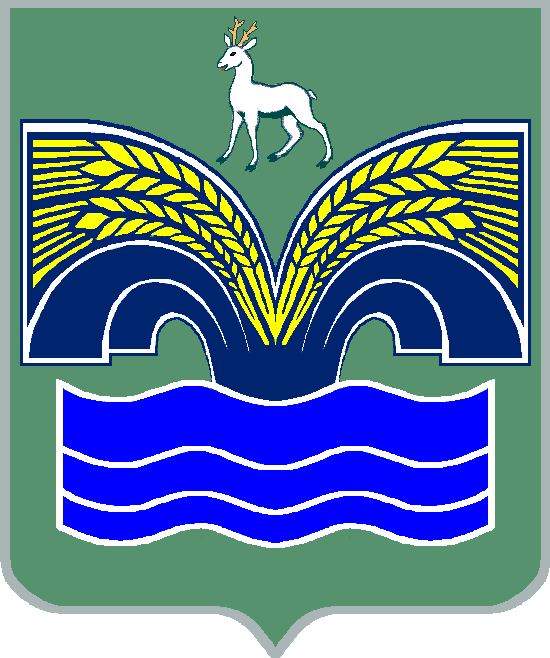 МУНИЦИПАЛЬНОГО РАЙОНА КРАСНОЯРСКИЙ САМАРСКОЙ ОБЛАСТИПОСТАНОВЛЕНИЕот  24.08.2021   № 248Об утверждении Порядка предоставления субсидий из бюджета муниципального района Красноярский Самарской области некоммерческим организациям, не являющимся государственными (муниципальными) учреждениями, в целях обеспечения расходов, связанных с участием граждан и их объединений в охране общественного порядка, на территории муниципального района Красноярский Самарской областиВ соответствии с п. 33 ч. 1 ст. 14, ч. 4 ст. 15 Федерального закона от 06.10.2003 № 131-ФЗ «Об общих принципах организации местного самоуправления в Российской Федерации», ч. 2 ст. 6 Федерального закона от 02.04.2014 № 44-ФЗ «Об участии граждан в охране общественного порядка», ст. 78.1 Бюджетного кодекса Российской Федерации, постановлением Правительства Российской Федерации от 18.09.2020        № 1492 «Об общих требованиях к нормативным правовым актам, муниципальным правовым актам, регулирующим предоставление субсидий, в том числе грантов в форме субсидий, юридическим лицам, индивидуальным предпринимателям, а также физическим лицам - производителям товаров, работ, услуг, и о признании утратившими силу некоторых актов Правительства Российской Федерации и отдельных положений некоторых актов Правительства Российской Федерации», Законом Самарской области от 07.12.2009 № 138-ГД «Об участии граждан в охране общественного порядка на территории Самарской области», п. 5 ст. 44 Устава муниципального района Красноярский Самарской области, принятого решением Собрания представителей муниципального района Красноярский Самарской области от 14.05.2015 № 20-СП, муниципальной программой «Профилактика правонарушений, наркомании, дорожно-транспортного травматизма и обеспечение общественного порядка на территории муниципального района Красноярский Самарской области на 2019-2024 годы», утвержденной постановлением администрации муниципального района Красноярский Самарской области от 07.03.2019  № 94, администрация муниципального района Красноярский Самарской области ПОСТАНОВЛЯЕТ:1. Утвердить прилагаемый Порядок предоставления субсидий из бюджета муниципального района Красноярский Самарской области некоммерческим организациям, не являющимся государственными (муниципальными) учреждениями, в целях обеспечения расходов, связанных с участием граждан и их объединений в охране общественного порядка, на территории муниципального района Красноярский Самарской области.2. Признать утратившими силу:постановление администрации муниципального района Красноярский Самарской области от 06.07.2015 № 642 «Об утверждении порядка финансирования и материально-технического обеспечения деятельности народных дружин муниципального района Красноярский Самарской области, участвующих в охране общественного порядка на территории муниципального района Красноярский Самарской области»;постановление администрации муниципального района Красноярский Самарской области от 21.07.2015 № 717 «О внесении изменений в постановление администрации муниципального района Красноярский Самарской области от 06.07.2015 № 642 «Об утверждении порядка финансирования и материально-технического обеспечения деятельности народных дружин муниципального района Красноярский Самарской области, участвующих в охране общественного порядка на территории муниципального района Красноярский Самарской области»;постановление администрации муниципального района Красноярский Самарской области от 03.09.2015 № 882 «О внесении изменений в постановление администрации муниципального района Красноярский Самарской области от 06.07.2015 № 642 «Об утверждении порядка финансирования и материально-технического обеспечения деятельности народных дружин муниципального района Красноярский Самарской области, участвующих в охране общественного порядка на территории муниципального района Красноярский Самарской области».3. Опубликовать настоящее постановление в газете «Красноярский вестник» и разместить на официальном сайте администрации муниципального района Красноярский Самарской области в информационно - телекоммуникационной сети «Интернет».4. Настоящее постановление вступает в силу со дня его официального опубликования.5. Контроль за исполнением настоящего постановления возложить на заместителя Главы муниципального района Красноярский Самарской области по строительству, ЖКХ, ГО и ЧС В.А. Инчина.Глава района                                                                               М.В.БелоусовЧеркашина 21526УТВЕРЖДЕНпостановлением администрации муниципального района Красноярский Самарской областиот_________________№_________ПОРЯДОКпредоставления субсидий из бюджета муниципального района Красноярский Самарской области некоммерческим организациям, не являющимся государственными (муниципальными) учреждениями, в целях обеспечения расходов, связанных с участием граждан и их объединений в охране общественного порядка на территории муниципального района Красноярский Самарской области (далее – Порядок)I. Общие положения о предоставлении субсидий1.1. Для целей настоящего Порядка используются следующие понятия:1) участие граждан в охране общественного порядка - оказание гражданами помощи органам внутренних дел (полиции) и иным правоохранительным органам в целях защиты жизни, здоровья, чести и достоинства человека, собственности, интересов общества и государства от преступных и иных противоправных посягательств, совершаемых в общественных местах;2) народная дружина - основанное на членстве общественное объединение, участвующее в охране общественного порядка во взаимодействии с органами внутренних дел (полицией) и иными правоохранительными органами, органами государственной власти и органами местного самоуправления;3) народный дружинник - гражданин Российской Федерации, являющийся членом народной дружины и принимающий в ее составе участие в охране общественного порядка;4) региональный реестр - реестр народных дружин и общественных объединений правоохранительной направленности в Самарской области (информационный ресурс, содержащий сведения о народных дружинах и об общественных объединениях правоохранительной направленности, созданных на территории Самарской области);5) получатель субсидий - общественные объединения граждан, осуществляющие в соответствии с учредительными документами оказание содействия органам внутренних дел (полиции) и иным правоохранительным органам в мероприятиях по охране общественного порядка, внесенное в региональный реестр.1.2. Настоящий Порядок устанавливает механизм предоставления субсидий из бюджета муниципального района Красноярский Самарской области на предстоящий финансовый год, а в 2021 году - на IV квартал.1.3. Субсидии предоставляются в целях осуществления деятельности, направленной на охрану общественного порядка, в соответствии с требованиями Федерального закона от 02.04.2014 № 44-ФЗ «Об участии граждан в охране общественного порядка», Закона Самарской области от 07.12.2009 № 138-ГД «Об участии граждан в охране общественного порядка на территории Самарской области», в целях реализации муниципальной программы «Профилактика правонарушений, наркомании, дорожно-транспортного травматизма и обеспечение общественного порядка на территории муниципального района Красноярский Самарской области на 2019-2024 годы», утвержденной постановлением администрации муниципального района Красноярский Самарской области от 07.03.2019 № 94 (далее – муниципальная программа), для финансового и материально-технического обеспечения расходов, связанных с участием граждан и их объединений в охране общественного порядка, в том числе по следующим направлениям:- расходы на материальное стимулирование добровольной народной дружины на территории муниципального района Красноярский Самарской области;- расходы на материально-техническое обеспечение деятельности добровольных народных дружин на территории муниципального района Красноярский Самарской области (удостоверения, нагрудные знаки, нарукавные повязки, жилеты, приобретение канцтоваров, приобретение расходных материалов для оргтехники, приобретение основных средств и материальных запасов, необходимых для осуществления деятельности добровольных народных дружин, аренда, содержание и ремонт помещений, оплата коммунальных услуг, услуг связи и «Интернет», питание народных дружинников при несении дежурств и др.);- другие расходы, необходимые для осуществления деятельности, направленной на охрану общественного порядка.1.4. Главным распорядителем средств бюджета муниципального района Красноярский Самарской области, осуществляющим предоставление субсидии в соответствии с настоящим Порядком, является администрация муниципального района Красноярский Самарской области (далее по тексту – Администрация).1.5. Субсидии предоставляются на безвозмездной основе общественным объединениям граждан, созданным в форме некоммерческих организаций, осуществляющим в соответствии с учредительными документами оказание содействия органам внутренних дел (полиции) и иным правоохранительным органам в мероприятиях по охране общественного порядка, внесенным в региональный реестр (далее – Получатель субсидии).1.6. Предоставление субсидий осуществляется Администрацией по результатам отбора. Способом проведения отбора является запрос предложений.1.7. Сведения о субсидии размещаются на едином портале бюджетной системы Российской Федерации в информационно – телекоммуникационной сети «Интернет» в разделе «Бюджет» (далее – единый портал). 1.8. Результатом предоставления субсидии является достижение значений показателей, установленных муниципальной программой.Порядок предоставления отчета о достижении значений показателей, установленных муниципальной программой, определен разделом IV настоящего Порядка.II. Порядок проведения отбора получателей субсидии2.1. Отбор получателей субсидии осуществляется Администрацией на основании предложений (заявок), полученных от участника отбора, исходя из соответствия участника отбора критериям отбора и с учетом очередности поступления предложений (заявок) на участие в отборе.2.2. Объявление о проведении отбора размещается на едином портале и на официальном сайте Администрации в информационно - телекоммуникационной сети «Интернет» (https://kryaradm.ru) (далее – сайт Администрации).2.3. В объявлении о проведении отбора указываются:- сроки проведения отбора (даты и время начала (окончания) подачи (приема) предложений (заявок) участников отбора), которые не могут быть меньше 30 календарных дней, следующих за днем размещения объявления о проведении отбора;- наименование, место нахождения, почтовый адрес, доменное имя сайта, адрес электронной почты Администрации;- требования к участникам отбора и перечень документов, представляемых участниками отбора для подтверждения их соответствия указанным требованиям;- порядок подачи предложений (заявок) участниками отбора и требования, предъявляемые к форме и содержанию предложений (заявок), подаваемых участниками отбора;- порядок отзыва предложений (заявок) участников отбора, порядок возврата предложений (заявок) участников отбора, определяющий в том числе основания для возврата предложений (заявок) участников отбора, порядок внесения изменений в предложения (заявки) участников отбора;- правила рассмотрения и оценки предложений (заявок) участников отбора;- порядок предоставления участникам отбора разъяснений положений объявления о проведении отбора, дата начала и окончания срока такого предоставления;- срок, в течение которого победитель (победители) отбора должен подписать соглашение о предоставлении субсидии;- условия признания победителя (победителей) отбора уклонившимся от заключения соглашения о предоставлении субсидии;- дату размещения результатов отбора на едином портале и сайте Администрации, которая не может быть позднее 14-го календарного дня, следующего за днем определения победителя отбора.2.4. Участник отбора на первое число месяца, предшествующего месяцу, в котором планируется проведение отбора, должен быть включен в региональный реестр, а также соответствовать следующим требованиям:1) отсутствие неисполненной обязанности по уплате налогов, сборов, страховых взносов, пеней, штрафов, процентов, подлежащих уплате в соответствии с законодательством Российской Федерации о налогах и сборах;2) отсутствие просроченной задолженности по возврату субсидий, бюджетных инвестиций, предоставленных в том числе в соответствии с иными правовыми актами, а также иной задолженности перед бюджетом муниципального района Красноярский Самарской области;3) участники отбора - юридические лица не должны находиться в процессе реорганизации (за исключением реорганизации в форме присоединения к юридическому лицу, являющемуся участником отбора, другого юридического лица), ликвидации, в отношении них не должна быть введена процедура банкротства, деятельность участника отбора не приостановлена в порядке, предусмотренном законодательством Российской Федерации;4) в реестре дисквалифицированных лиц отсутствуют сведения о дисквалифицированных руководителе, членах коллегиального исполнительного органа, лице, исполняющем функции единоличного исполнительного органа, или главном бухгалтере участника отбора, являющегося юридическим лицом, об индивидуальном предпринимателе и о физическом лице - производителе товаров, работ, услуг, являющихся участником отбора;5) участники отбора не должны являться иностранными юридическими лицами, а также российскими юридическими лицами, в уставном (складочном) капитале которых доля участия иностранных юридических лиц, местом регистрации которых является государство или территория, включенные в утвержденный Министерством финансов Российской Федерации перечень государств и территорий, предоставляющих льготный налоговый режим налогообложения и (или) не предусматривающих раскрытия и предоставления информации при проведении финансовых операций (офшорные зоны), в совокупности превышает 50 процентов;6) участник отбора не должен получать средства из бюджета муниципального района Красноярский Самарской области на основании иных муниципальных правовых актов на цели, установленные настоящим Порядком.2.5. Для участия в отборе участник отбора представляет в Администрацию нарочно на бумажном носителе предложение (заявку) по форме согласно приложению 1 к настоящему Порядку с приложением следующих документов:- копии учредительных документов участника, заверенные подписью руководителя организации и печатью организации;- копию свидетельства о внесении участника в региональный реестр;- копию свидетельства о государственной регистрации в качестве юридического лица и (или) некоммерческой организации;- выписку из Единого государственного реестра юридических лиц, выданную не позднее чем за 30 календарных дней до дня подачи предложения (заявки);- копию свидетельства о постановке на учет в налоговом органе;- копию договора с банком об открытии расчетного счета на имя участника;- справку налогового органа об отсутствии просроченной задолженности по платежам в бюджет любого уровня, выданную не ранее чем за 30 календарных дней до дня предоставления предложения (заявки).Адрес Администрации размещен на сайте Администрации.Участник отбора может подать 1 предложение (заявку) в рамках одного отбора, а также уточненные предложения (заявки) с учетом устранения обнаруженных недостатков.2.6. В целях проведения отбора получателя субсидии Администрация утверждает комиссию для рассмотрения и оценки предложений (заявок) участников отбора и определяет её состав (далее – Комиссия).Заседание Комиссии проводится по мере необходимости, а итоговое заседание Комиссии проводится в течение 14 рабочих дней с установленной даты окончания приема предложений (заявок) от участников отбора.Комиссия правомочна решать вопросы, если на ее заседании присутствуют не менее половины членов Комиссии (включая председателя Комиссии, заместителя председателя Комиссии) от утвержденного состава.Дату, время и место проведения заседания Комиссии определяет председатель Комиссии.Заседание Комиссии ведет председатель Комиссии, а в его отсутствие - заместитель председателя Комиссии.Ответственный секретарь ведет протокол, который подписывается председателем Комиссии и всеми присутствующими на заседании членами Комиссии; осуществляет подготовку и размещение объявления о проведении отбора на едином портале и сайте Администрации.Протоколы и иная документация Комиссии хранятся в Администрации в течение 5 лет.В итоговом протоколе в том числе отражается:- информация об участниках отбора, предложения (заявки) которых были отклонены, с указанием причин их отклонения, в том числе положений объявления о проведении отбора, которым не соответствуют такие предложения (заявки);- наименование получателя (получателей) субсидии, с которым заключается соглашение, и размер предоставляемой ему субсидии.Получатель субсидии определяется Комиссией из числа участников отбора, соответствующих предъявляемым требованиям, по принципу очередности подачи предложения (заявки).Протокол рассмотрения и оценки предложений (заявок) участников отбора составляется не позднее 3 рабочих дней с даты заседания Комиссии, а также размещается на едином портале и сайте Администрации не позднее 5 рабочих дней с даты составления.2.7. Основания для отклонения предложения (заявки) участника отбора на стадии рассмотрения и оценки предложений (заявок):- несоответствие участника отбора требованиям, установленным пунктом 2.4 настоящего раздела;- несоответствие представленных участником отбора документов требованиям, установленным пунктом 2.5 настоящего раздела;- недостоверность представленной участником отбора информации, в том числе информации о месте нахождения и адресе юридического лица;- подача участником отбора предложения (заявки) после даты и (или) времени, определенных для подачи предложений (заявок);- отсутствие в бюджете муниципального района Красноярский Самарской области  финансовых средств, предусмотренных на цели, указанные в п. 1.3 настоящего Порядка.2.8. Отбор получателей субсидий осуществляется ежегодно и должен быть завершен до начала соответствующего финансового года предоставления субсидий.В 2021 году отбор должен быть завершен до 15.10.2021.2.9. Информация о результатах проведения отбора размещается на едином портале и на сайте Администрации одновременно с протоколом рассмотрения и оценки предложений (заявок) участников отбора.III. Порядок предоставления субсидии3.1. Администрацией с получателем субсидий, определенным Комиссией из числа участников отбора, заключается соглашение о предоставлении субсидий, составленное по форме приложения 2 к настоящему Порядку.Администрацией в адрес получателя субсидии, определенного Комиссией из числа участников отбора, не позднее 10 рабочих дней с даты размещения результатов отбора на едином портале и сайте Администрации, направляется 2 экземпляра соглашения о предоставлении субсидии, подписанных Администрацией.Процедура заключения соглашения должна быть завершена до наступления срока перечисления субсидий, установленного п. 3.2 настоящего раздела, т.е. до 20-го января соответствующего финансового года, а в 2021 году – до 20.10.2021.3.2. Размер предоставляемой субсидии составляет 400  (четыреста) тысяч рублей в квартал в соответствии с лимитами бюджетных обязательств, предусмотренных в бюджете муниципального района Красноярский Самарской области в целях настоящего Порядка на соответствующий финансовый год. Субсидия перечисляется Получателю субсидии ежеквартально не позднее 20-го числа первого месяца соответствующего квартала.3.3. Перечисление субсидии осуществляется на расчетные или корреспондентские счета, открытые получателем субсидии в учреждениях Центрального банка Российской Федерации или кредитных организациях.3.4. Остаток средств субсидий, не использованный в соответствующем финансовом году, подлежит возврату в бюджет муниципального района Красноярский Самарской области в срок до 1 марта следующего финансового года. Сумма неиспользованных средств субсидий определяется получателем субсидий на основании отчетов о расходах, представление которых предусмотрено п. 4.2 раздела IV настоящего Порядка.Неиспользованные средства субсидий могут быть использованы в очередном квартале соответствующего финансового года.3.5. В соглашение о предоставлении субсидии включается положение о согласии получателя субсидий, а также лиц, получающих средства на основании договоров, заключенных с получателями субсидий (за исключением государственных (муниципальных) унитарных предприятий, хозяйственных товариществ и обществ с участием публично-правовых образований в их уставных (складочных) капиталах, а также коммерческих организаций с участием таких товариществ и обществ в их уставных (складочных) капиталах), на осуществление в отношении них проверки главным распорядителем бюджетных средств и органом муниципального финансового контроля соблюдения целей, условий и порядка предоставления субсидий.3.6. В соглашении о предоставлении субсидий указываются порядок и сроки предоставления субсидий, а также перечень документов, предоставляемый получателем субсидий.3.7. Получатель субсидии несет ответственность в соответствии с действующим законодательством Российской Федерации за недостоверность сведений, предоставляемых в Администрацию, а также за использование бюджетных средств на цели, не предусмотренные настоящим Порядком.3.8. В соглашение о предоставлении субсидии подлежит обязательному включению условие о согласовании новых условий соглашения или о расторжении соглашения при недостижении согласия по новым условиям в случае уменьшения главному распорядителю бюджетных средств ранее доведенных лимитов бюджетных обязательств, что приведет к невозможности предоставления субсидии в размере, определенном в соглашении.IV. Требования к отчетности и осуществление контроля4.1. Обязательную проверку соблюдения условий, целей и порядка предоставления субсидии получателем субсидии, утвержденных настоящим Порядком, осуществляет бухгалтерия администрации муниципального района Красноярский Самарской области (далее – Бухгалтерия).4.2. Проверка соблюдения целей предоставления субсидии осуществляется Бухгалтерией на основании предоставления получателем субсидии:1) отчета о расходах;2) табеля учета времени участия граждан и членов народной дружины в осуществлении деятельности по охране общественного порядка;3) отчета о достижении значений показателей, установленных муниципальной программой (приложение 3 к настоящему Порядку).Документы предоставляются получателем субсидий в Бухгалтерию на бумажном носителе.Бухгалтерия в ходе проведения проверки предоставленных документов вправе запрашивать первичные документы, подтверждающие понесенные расходы, источником финансового обеспечения которых являются субсидии, а получатель субсидии обязан представить такие документы.4.3. Табель учета времени участия членов народной дружины в осуществлении деятельности по охране общественного порядка на территории муниципального района Красноярский Самарской области подписывается командиром народной дружины и заместителем Главы муниципального района Красноярский Самарской области по строительству, ЖКХ, ГО и ЧС.4.4. Документы, указанные в пункте 4.2 настоящего раздела, представляются получателем субсидии в Бухгалтерию нарочно на бумажном носителе ежеквартально в срок до 20-го числа месяца, следующего за отчетным кварталом.Адрес Бухгалтерии размещен на сайте Администрации.4.5. В случае нарушения получателем субсидии срока предоставления документов, указанных в пункте 4.2 настоящего раздела, данная информация доводится Бухгалтерией до Главы муниципального района Красноярский Самарской области (далее – Глава района) в течение 5 рабочих дней с момента истечения срока предоставления документов. Глава района рассматривает вопрос о приостановлении предоставления субсидии и в пятидневный срок с даты принятия решения о приостановлении предоставления субсидии уведомляет получателя субсидии о приостановлении предоставления субсидии до устранения нарушений.4.6. В случае выявления финансовым управлением администрации муниципального района Красноярский Самарской области (далее Финансовое управление) факта(ов) использования субсидии получателем субсидии на цели, не установленные настоящим Порядком, данная информация доводится Финансовым управлением до Администрации в течение 5 рабочих дней с момента выявления.Администрация в пятидневный срок со дня получения от Финансового управления информации о выявлении Финансовым управлением факта(ов) использования субсидий получателем субсидий на цели, не установленные настоящим Порядком, направляет получателю субсидий письменное требование о возврате субсидий в бюджет муниципального района Красноярский Самарской области.Получатель субсидии при получении письменного требования о возврате субсидий обязан возвратить в размере, определенном в требовании, в срок не позднее 5 рабочих дней с даты получения требования в бюджет муниципального района Красноярский Самарской области субсидию в части ее использования на цели, не установленные настоящим Порядком.В случае отказа Получателя субсидии от добровольного возврата субсидий в установленный срок она взыскивается в бюджет муниципального района Красноярский Самарской области в порядке, установленном действующим законодательством Российской Федерации.Приложение 1к Порядку предоставления субсидий из бюджета муниципального района Красноярский Самарской области некоммерческим организациям, не являющимся государственными (муниципальными) учреждениями, в целях обеспечения расходов, связанных с участием граждан и их объединений в охране общественного порядка, на территории муниципального района Красноярский Самарской области                                                                 Кому: Главе муниципального района                                                             Красноярский Самарской области                                                        От:_____________________________ПРЕДЛОЖЕНИЕ (ЗАЯВКА)на получение субсидий для финансового и материально-технического обеспечения расходов, связанных с участием граждан и их объединений в охране общественного порядкана 20 ___ годСогласен на публикацию (размещение) информации о данном предложении (заявке) в информационно-телекоммуникационной сети «Интернет».Достоверность предоставленной информации подтверждаю.Приложение  на ____ листах.Подпись участника отбора:_______________ (__________________).                                                                               расшифровка подписиДата составления: «____» ___________ 20 ___ г.М.П.Приложение 2 к Порядку предоставления субсидий из бюджета муниципального района Красноярский Самарской области некоммерческим организациям, не являющимся государственными (муниципальными) учреждениями, в целях обеспечения расходов, связанных с участием граждан и их объединений в охране общественного порядка, на территории муниципального района Красноярский Самарской областиТиповая форма соглашения о предоставлении субсидий из бюджета муниципального района Красноярский Самарской области некоммерческой организации, не являющейся государственным (муниципальным) учреждением, в целях обеспечения расходов, связанных с участием граждан и их объединений в охране общественного порядка на территории муниципального района Красноярский Самарской области___________________________________________                         (место заключения соглашения) «_____» ___________ 20____ год                                    № ____________  (дата заключения соглашения)                              (номер соглашения)Главный распорядитель бюджетных средств - Администрация муниципального района Красноярский Самарской области, именуемая в дальнейшем «Администрация», в лице _____________________________________________________________________________________________________________________________________________________,(наименование должности, а также фамилия, имя, отчество руководителя главного распорядителя бюджетных средств или уполномоченного им лица)действующего (ей) на основании _____________________________________________________________________________________________________________________________________________________,(реквизиты учредительного документа (положения) главного распорядителя бюджетных средств, доверенности, приказа или иного документа, удостоверяющего полномочия)с одной стороны и __________________________________________________________________________________________________________________________________________________________________________________________________,                                      (наименование получателя субсидии)именуемый в дальнейшем «Получатель субсидии», в лице _____________________________________________________________________________________________________________________________________________________,(наименование должности, а также фамилия, имя, отчество лица, являющегося руководителем Получателя субсидии), или уполномоченного им лица)действующего (ей) на основании_____________________________________________________________________________________________________________________________________________________,(реквизиты учредительного документа некоммерческой организации, не являющейся    государственным (муниципальным) учреждением, доверенности)с другой стороны, далее именуемые «Стороны», в соответствии с муниципальной программой «Профилактика правонарушений, наркомании, дорожно-транспортного травматизма и обеспечение общественного порядка на территории муниципального района Красноярский Самарской области на 2019-2024 годы», утвержденной постановлением администрации муниципального района Красноярский Самарской области от 07.03.2019 № 94 (далее по тексту – муниципальная программа), порядком предоставления субсидии из бюджета муниципального района Красноярский Самарской области некоммерческим организациям, не являющимся государственными (муниципальными) учреждениями, в целях обеспечения расходов, связанных с участием граждан и их объединений в охране общественного порядка на территории муниципального района Красноярский Самарской области, утвержденным постановлением администрации муниципального района Красноярский Самарской области от_____________№_______ (далее по тексту – Порядок), заключили настоящее Соглашение о нижеследующем.I. Предмет Соглашения1.1. Предметом настоящего Соглашения является предоставление в 20____ году из бюджета муниципального района Красноярский Самарской области субсидий в целях финансового и материально-технического обеспечения расходов, связанных с участием граждан и их объединений в охране общественного порядка (далее по тексту – Субсидия). II. Финансовое обеспечение предоставления Субсидии2.1. Субсидия предоставляется на цели, указанные в муниципальной программе, а также Порядке, в размере _______________________(____________________________________)   (сумма цифрами)                                                (сумма прописью) рублей ____ копеек в квартал.III. Порядок и условия предоставления Субсидии3.1. Субсидия предоставляется ежеквартально не позднее 20-го числа первого месяца соответствующего квартала.3.2. Перечисление Субсидии осуществляется Администрацией в соответствии с бюджетным законодательством Российской Федерации на счет Получателя субсидии, открытый в _____________________________________________________________________________________________________________________________ (наименование учреждения Центрального банка Российской Федерации или кредитной организации)3.3 Остаток средств Субсидии, не использованный в соответствующем финансовом году, подлежит возврату в бюджет муниципального района Красноярский Самарской области в соответствии с Порядком.3.4. Администрацией и финансовым управлением администрации муниципального района Красноярский Самарской области (далее – Финансовое управление) осуществляется проверка соблюдения условий, целей и порядка предоставления Субсидии на основании предоставляемой Получателем субсидии отчетности, предусмотренной Порядком.В случае выявления факта(ов) использования субсидии Получателем субсидии на цели, не установленные муниципальной программой и Порядком, соответствующие средства субсидии подлежат возврату в бюджет муниципального района Красноярский Самарской области в соответствии с Порядком.IV. Взаимодействие Сторон4.1. Администрация в целях исполнения настоящего Соглашения:- составляет соглашение о предоставлении субсидии и направляет его в адрес Получателя субсидии в порядке и сроки, определенные разделом III Порядка;- обеспечивает предоставление Субсидии в соответствии с разделом III настоящего Соглашения;- осуществляет проверку представляемых Получателем субсидии документов, предусмотренных разделом IV Порядка; - дает разъяснения Получателю субсидии по вопросам, связанным с исполнением настоящего Соглашения, в течение 10 рабочих дней со дня получения обращения от Получателя субсидии;- выполняет иные функции в соответствии с бюджетным законодательством Российской Федерации, муниципальной программой и Порядком.4.2. Получатель в целях исполнения настоящего Соглашения:- направляет подписанный экземпляр настоящего Соглашения в Администрацию в сроки и в порядке, предусмотренными разделом III Порядка;- обязуется осуществить возврат Субсидии в бюджет муниципального района Красноярский Самарской области в случаях, предусмотренных      разделом III и разделом IV Порядка;- обязуется представлять в Администрацию отчетность, предусмотренную разделом IV Порядка в порядке и с соблюдением требований, предусмотренных разделом IV Порядка;- Получатель субсидии, а также лица, получающие средства на основании договоров, заключенных с Получателем субсидии (за исключением государственных (муниципальных) унитарных предприятий, хозяйственных товариществ и обществ с участием публично-правовых образований в их уставных (складочных) капиталах, а также коммерческих организаций с участием таких товариществ и обществ в их уставных (складочных) капиталах), согласны на осуществление в отношении них проверки Финансовым управлением соблюдения целей, условий и порядка предоставления субсидии, установленных муниципальной программой, Порядком, а также настоящим Соглашением;- Получатель субсидии обязуется использовать предоставленную субсидию исключительно в целях, определенных муниципальной программой, Порядком, а также настоящим Соглашением;- Получатель субсидии обязуется обеспечить достижение значений показателей, установленных муниципальной программой;- выполняет иные функции в соответствии с муниципальной программой и Порядком.V. Ответственность Сторон5.1. В случае неисполнения или ненадлежащего исполнения своих обязательств по настоящему Соглашению Стороны несут ответственность в соответствии с законодательством Российской Федерации.VI. Заключительные положения6.1. Споры, возникающие между Сторонами в связи с исполнением настоящего Соглашения, решаются ими, по возможности, путем проведения переговоров с оформлением соответствующих протоколов или иных документов. При недостижении согласия споры между Сторонами решаются в судебном порядке.6.2. В случае уменьшения бюджетных средств ранее доведенных лимитов бюджетных обязательств Администрации, что приведет к невозможности предоставления Субсидии в размере, определенном настоящим Соглашением, подлежат согласованию новые условия Соглашения с учетом названных выше обстоятельств, а при недостижении согласия, Соглашение подлежит расторжению по этому основанию.6.3. Настоящее Соглашение вступает в силу с даты его подписания лицами, имеющими право действовать от имени каждой из Сторон и действует до полного исполнения Сторонами своих обязательств по настоящему Соглашению.6.4. Изменение настоящего Соглашения, в том числе осуществляется по соглашению Сторон и оформляется в виде дополнительного соглашения к настоящему Соглашению.6.5. Расторжение настоящего Соглашения в одностороннем порядке осуществляется в случаях:6.5.1. Реорганизации или прекращения деятельности Получателя субсидии;6.5.2. Нарушения Получателем субсидии порядка, целей и условий предоставления Субсидии, установленных муниципальной программой, Порядком и настоящим Соглашением;6.5.3. Недостижения Получателем субсидии установленных настоящим Соглашением показателей результативности предоставления Субсидии.6.6. Расторжение настоящего Соглашения осуществляется по соглашению Сторон, а также при наличии условия, указанного в п. 6.2 настоящего раздела Соглашения.6.7. Настоящее Соглашение заключено Сторонами в форме бумажного документа в трех экземплярах, по одному экземпляру для каждой из Сторон.VII. Платежные реквизиты СторонVIII. Подписи СторонПриложение 3 к Порядку предоставления субсидий из бюджета муниципального района Красноярский Самарской области некоммерческим организациям, не являющимся государственными (муниципальными) учреждениями, в целях обеспечения расходов, связанных с участием граждан и их объединений в охране общественного порядка, на территории муниципального района Красноярский Самарской областиОТЧЕТо достижении значений показателей результативностипо состоянию на ___ ______________ 20 ____ годаРуководитель получателя субсидии(уполномоченное лицо) _____________ ______________ ________________________                                                 (должность)           (подпись)             (расшифровка подписи)Исполнитель _____________ ___________________________________ _____________                            (должность)                                  (Ф.И.О.)                                        (телефон)"____" ________________ 20 ___ г.Номер строкиНаименование сведенийСведения1Полное наименование организации2ИНН/КПП организации3Ф.И.О. (полностью) руководителя организации4Банковские реквизиты организации:- наименование банка,- расчетный счет,- корреспондентский счет банка,- БИК банка5Среднесписочная численность организации за предыдущий годАдминистрация муниципального района Красноярский Самарской областиПолучатель субсидииОГРН, ОКТМООГРН, ОКТМОМесто нахождения:Место нахождения:ИНН/КППИНН/КПП Платежные реквизиты:Наименование учреждения Банка России, БИКРасчетный счетНаименование территориального органа Федерального казначейства, в котором открыт лицевой счетЛицевой счетПлатежные реквизиты:Наименование учреждения Банка России, БИКРасчетный (корреспондентский) счет Наименование территориального органа Федерального казначейства, в котором после заключения соглашения будет открыт лицевой счетАдминистрация муниципального района Красноярский Самарской областиНаименование Получателя___________/_____________   (подпись)           (ФИО)___________/_____________   (подпись)            (ФИО)Наименование программыНаименование показателяЕдиница измеренияЗначение целевого показателя на соответствующий год (прогноз)Достигнутое значение показателя в соответствующем годуПроцент выполнения планаПричина отклоненияНаименование программыНаименование показателяЕдиница измеренияЗначение целевого показателя на соответствующий год (прогноз)Достигнутое значение показателя в соответствующем годуПроцент выполнения планаПричина отклоненияМуниципальная программа «Профилактика правонарушений, наркомании, дорожно-транспортного травматизма и обеспечение общественного порядка на территории муниципального района Красноярский Самарской области на 2019-2024 годы», утвержденная постановлением администрации муниципального района Красноярский Самарской области от 07.03.2019 №94шт.